AVIZasupra rezultatelor proiectului de cercetare instituțional 15.817.04.32A „Evaluarea factorilor determinanți ai morbidității copiilor prin maladii genetice și profilaxia lor în populația Republicii Moldova” pentru anul 2019, perfectat în baza procesului-verbal al Biroului Secției Științe ale Vieții a AŞM nr. 4 din 01.04.2020S-a discutat: Cu privire la audierea raportului proiectului de cercetare instituțional 15.817.04.32A „Evaluarea factorilor determinanți ai morbidității copiilor prin maladii genetice și profilaxia lor în populația Republicii Moldova”, dr. Ușurelu Natalia, Institutul Mamei și Copilului.  S-a decis:  În baza audierii raportului prezentat de directorul de proiect, având în vedere avizul pozitiv al expertului independent, raportul pe proiectul instituțional 15.817.04.32A „Evaluarea factorilor determinanți ai morbidității copiilor prin maladii genetice și profilaxia lor în populația Republicii Moldova” este acceptat cu calificativul general „Raport acceptat”.Noutate si valoarea rezultatelor științifice – ”foarte înaltă”. Activități extrem de prodigioase și prolifice ce necesită de a fi susținute financiar și logistic, pentru dezvoltarea în continuare a biobăncii naționale. Au fost publicate 2 articole științifice, inclusiv 1 articol științific în revista cu FI 4,8, 2 lucrări metodico-didactice (1 manual și 1 ghid). Au fost prezentate rezultatele la 7 conferințe științifice internaționale și 1 națională.Aplicarea practică  a rezultatelor – pozitivă. A fost lărgit spectrul metodelor noi molecular-genetice utilizate în evaluarea polimorfismelor ce determină maladii ereditare în populația R. Moldova.Participarea tinerilor este suficientă.Participarea în proiecte internaționale este pozitivă. Noi colaborări internaționale inițiate în decursul realizării proiectului.Infrastructura și echipamentul de cercetare utilizat – a fost utilizată infrastructura și echipamentul de cercetare ale Institutului Mamei și Copilului.Vicepreședinte al AȘM, conducătorul Secției Științe ale Vieții a AȘM,  acad. 			                           Boris GAINASecretar științific al SȘV,doctor                                                                                        Leonid CHIȘLARUACADEMIA DE ŞTIINŢEA MOLDOVEISECŢIA ŞTIINŢE ALE VIEȚIIBd. Ştefan cel Mare 1MD-2001, Chişinău, Republica MoldovaTel/Fax: /373-22/ 27-07-57E-mail: sectiamed@asm.md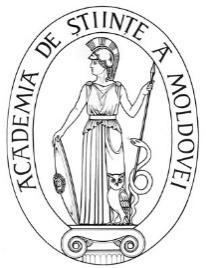 ACADEMY OF SCIENCESOF MOLDOVA   SECTION LIFE SCIENCESStefan cel Mare Ave., 1MD-2001 Chisinau, Republic of MoldovaTel/Fax: /373-22/ 27-07-57E-mail: sectiamed@asm.md